M. Isabella Bejar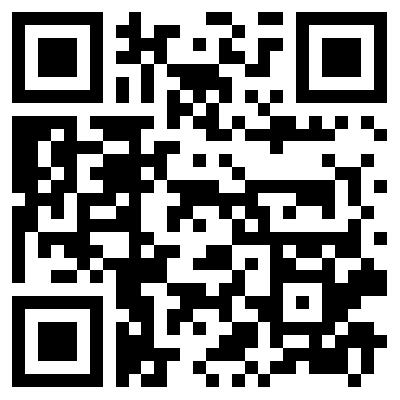 Email: MisabellaBejar@gmail.comCell: (210) 844-9497Online Portfolio: misabellabejar.weebly.com/Work Experience/ InternshipsH&M LLC, Sales Advisor								    August 2016- PresentManage the register									        Austin, TXAssist customers as neededHandle and assist with inventoryDragon Spirits and Marketing, Active Dragon						       June 2016 – PresentAttend and manage retail marketing events Manage information on clients for events Submit invoices and reports on each event Dell Jewish Community Center, Archery Specialist				          June – August 2016, 2017Teach lessons to campers in 1st – 6th gradeRun and maintain the archery range How2BeCool.com, Contributing writer							   January 2016- PresentPosting and editing articles on a freelance basisFlockU.com, Contributing writer						         January – September 2016Contributing articles on a freelance basisThe Austin Chronicle, Intern 								  June – December 2015Writing credit: Best of Austin 2015							       Austin, TXManage Tumblr site Assist in creating and sending daily newslettersAssist with adding  music and event listings to online databasePretentious Film Majors - Drexel University			     	              September 2012 - August 2013Writer, Editor for Cinedork.com						                         Philadelphia, PAWrite reviews of current TV and movie releasesEdit and post articles written by other members Select photos and embed videos to accompany articlesCo-DJ for PFM on WKDUSelect music, articles to review and assist with the soundboardAssist with schedule and coordinating talent    SkillsWriting: Editorials, news releases, video and radio scripts Software: Microsoft Word, Excel, PowerPoint, Google Drive, Final Cut, Adobe Premier, Audacity, Audition, some HTML coding for blog entry and creation, Gyrobase  Social Media: Facebook, Twitter, Tumblr, Snapchat, Instagram, Storify, WordPress, Pinterest, Hootsuite  Design: Photoshop, InDesign, Illustrator EducationUniversity of Texas at Austin		  				             	    	     Graduate: May 2016Bachelor of Journalism